Mock Test Mark Scheme 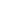 Mock Paper Code: M-EPA-HTMCGS2001The answers for this mock test are below: Question Correct Answer Question Correct Answer 1 A27 A2 B28 B3 C29D4 A30          A5 D31C6 B32D7 D33B8 B34A9 A35D10 B36B11 B37D12 D38C13 D39B14 C40 A15 C41 C16B42B17C43A18B44C19C45A20A46C21D47C22B48B23D49C24C50B25A51A26C52D